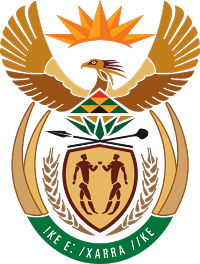 MINISTRY FOR COOPERATIVE GOVERNANCE AND TRADITIONAL AFFAIRSREPUBLIC OF SOUTH AFRICANATIONAL ASSEMBLYQUESTIONS FOR WRITTEN REPLYQUESTION NUMBER 2577DATE OF PUBLICATION: 01 SEPTEMBER 2017Mr Z R Xalisa (EFF) to ask the Minister of Cooperative Governance and Traditional Affairs:When are the application dates (a) opening and (b) closing for the board positions of all entities and councils reporting to him? NW2881EReplySOUTH AFRICAN LOCAL GOVERNMENT ASSOCIATION (SALGA) AND SOUTH AFRICAN CITIES NETWORK (SACN)Not applicable. In respect of Salga, positions are filled through elective conference linked to the Local Government Elections while the board members of the SACN are mandated by their respective municipalities to form part of the board based on municipal council resolutions of each municipality.Not applicable. Positions are filled through elective conference linked to the Local Government Elections.MUNICIPAL DEMARCATION BOARD(b) The applications for persons to be appointed as a member board are advertised in accordance with Section 8(1)(a) of the Municipal Demarcation Act, Act 27 of 1998.COMMISSION FOR THE PROMOTION AND PROTECTION OF THE RIGHTS OF CULTURAL, RELIGIOUS AND LINGUISTIC COMMUNITIES (CLR COMMISSION)(b) The current Commissioners were appointed in March 2014 for a five-year period, expiring in March 2019.